РОССИЙСКАЯ ФЕДЕРАЦИЯСовет депутатов Креповского сельского поселенияУрюпинского муниципального района                                                                Волгоградской областиРЕШЕНИЕ29.09.2023 года                           № 73/136«О внесении дополнений в схему водоснабжения Креповского сельского поселения»В соответствии с требованиями Федерального закона от 07.12.2011 года «О водоснабжении и водоотведении» № 416-ФЗ (в ред. От 01.04.2020г.) (с изм. и доп., вступ. в силу с 01.01.2021 г.) Совет депутатов Креповского сельского поселения Урюпинского муниципального района Волгоградской области РЕШИЛ:1. Дополнить схему водоснабжения Креповского сельского поселения Урюпинского муниципального района Волгоградской области утвержденную решением Совета депутатов Креповского сельского поселения Урюпинского муниципального района Волгоградской области № 28/57 от 01.04.2021г. «Об утверждении схемы водоснабжения Креповского сельского поселения Урюпинского муниципального района Волгоградской области» следующими разделами:1. Реконструкция и модернизация объектов централизованных систем водоснабжения. В целях реализации схемы водоснабжения на территории Креповского сельского поселения необходимо выполнить комплекс мероприятий направленных на создание и развитие централизованных систем водоснабжения, повышение надежности функционирования системы. Данные мероприятия можно разделить на следующие категории:- строительство нового водопровода (подключение новых потребителей);- реконструкция и модернизация существующих водопроводов для обеспечения надежности существующей системы водоснабжения. 2. Экологические аспекты мероприятий по строительству, реконструкции и модернизации объектов централизованных систем водоснабжения.Все мероприятия, направленные на улучшение качества питьевой воды, могут быть отнесены к мероприятиям по охране окружающей среды и здоровья населения. Проектируемый объект не имеет вредных выбросов.Вынимаемый грунт складируется в специально отведенном месте и в минимальные сроки используется для обратной засыпки. Строительный мусор вывозится на специальные полигоны. Местоположений полезных ископаемых на территории объекта нет. В результате реализации проекта не произойдет образование затопленных и подтопленных земель, повышение грунтовых вод. При производстве работ воздействие на окружающую среду относится к категории кратковременных. Основные мероприятия по охране окружающей среды при производстве работ заключаются в утилизации отходов. После проведения работ оборудование и подсобные объекты должны быть вывезены. 3. Схема водоснабжения Креповского сельского поселения. 2.  Изложить схему водоснабжения Креповского сельского поселения Урюпинского муниципального района Волгоградской области утвержденную решением Совета депутатов Креповского сельского поселения Урюпинского муниципального района Волгоградской области № 28/57 от 01.04.2021г. «Об утверждении схемы водоснабжения Креповского сельского поселения Урюпинского муниципального района Волгоградской области» в прилагающийся редакции.Настоящее решение вступает в силу с момента его официального обнародования.Глава Креповского сельского поселения                   Т.В. Кузнецова  УтвержденаРешением Совета депутатовКреповского сельского поселенияот 29.09.2023г. № 73/136СХЕМА ВОДОСНАБЖЕНИЯКРЕПОВСКОГО СЕЛЬСКОГО ПОСЕЛЕНИЯУРЮПИНСКОГО МУНИЦИПАЛЬНОГО РАЙОНАВОЛГОГРАДСКОЙ ОБЛАСТИОглавление1. ВВЕДЕНИЕ 	5ПАСПОРТ СХЕМЫ	62. ОБЩИЕ СВЕДЕНИЯ	82.1. Общие сведения о Креповском сельском поселении Урюпинского муниципального района Волгоградской области.	82.2. Общая характеристика систем водоснабжения	93.	СУЩЕСТВУЮЩЕЕ ПОЛОЖЕНИЕ В СФЕРЕ ВОДОСНАБЖЕНИЯ	93.1. Анализ структуры системы водоснабжения	93.2. Анализ существующих проблем	113.3. Обоснование объемов производственных мощностей	113.4. Перспективное потребление коммунальных ресурсов в системе водоснабжения …………………………………………………………………. 123.5. Перспективная схема водоснабжения	174. МЕРОПРИЯТИЯ СХЕМЫ	194.1. Реконструкция и модернизация объектов централизованных систем водоснабжения.	194.2. Экологические аспекты мероприятий по строительству, реконструкции и модернизации объектов централизованных систем водоснабжения………... 194.3. Мероприятия по строительству инженерной инфраструктуры водоснабжения	205. ФИНАНСОВЫЕ ПОТРЕБНОСТИ ДЛЯ РЕАЛИЗАЦИИ ПРОГРАММ	206. ОСНОВНЫЕ ФИНАНСОВЫЕ ПОКАЗАТЕЛИ	226.1. Сводная потребность в инвестициях на реализацию мероприятий программы	226.2. Структура финансирования программных мероприятий.	226.3. Предварительный расчет тарифов на подключение к системам водоснабжения и водоотведения	227. ОЖИДАЕМЫЕ РЕЗУЛЬТАТЫ ПРИ РЕАЛИЗАЦИИ МЕРОПРИЯТИЙ ПРОГРАММЫ	238.  СХЕМА ВОДОСНАБЖЕНИЯ КРЕПОВСКОГО СЕЛЬСКОГО ПОСЕЛЕНИЯ УРЮПИНСКОГО МУНИЦИПАЛЬНОГО РАЙОНА ВОЛГОГРАДСКОЙ ОБЛАСТИ	24ВВЕДЕНИЕСхема водоснабжения на 2021 – 2031гг. Креповского сельского поселения Урюпинского муниципального района Волгоградской области разработана на основании следующих документов:технического задания, утвержденного Постановлением Главы Креповского сельского поселения Урюпинского муниципального района Волгоградской области;Генерального плана Креповского сельского поселения Урюпинского муниципального района Волгоградской области;и в соответствии с требованиями:Федерального закона от 30.12.2004 "Об основах регулирования тарифов организаций коммунального комплекса" № 210-ФЗ (в ред. от 26.07.2017г.)."Правил определения и предоставления технических условий подключения объекта капитального строительства к сетям инженерно-технического обеспечения", утвержденных постановлением Правительства РФ от 13.02.2006 № 83  (с изм. и доп., от 15 мая, 27 ноября 2010 г., 16 апреля 2012 г., 29 июля, 30 декабря 2013 г., 15 апреля, 23 августа 2014 г., 19 июня 2017 г., 12 апреля, 5 июля 2018 г., 17 апреля, 22 мая 2020 г.). Водного кодекса Российской Федерации.Схема включает в себя первоочередные мероприятия по созданию и развитию централизованных систем водоснабжения, повышению надежности функционирования этой системы и обеспечивающие комфортные и безопасные условия для проживания граждан в Креповском сельском поселении Урюпинского муниципального района Волгоградской области.Мероприятия охватывают следующие объекты системы коммунальной инфраструктуры в системе водоснабжения:- водозаборы (подземные), - станции водоподготовки, - насосные станции, - магистральные сети водопровода.В условиях недостатка собственных средств на проведение работ по модернизации и реконструкции существующих водопроводных сетей и сооружений, строительство новых объектов систем водоснабжения, затраты на реализацию мероприятий схемы планируется финансировать за счет средств местного, федерального и областного бюджетов. Кроме этого, схема предусматривает повышение качества предоставления коммунальных услуг для населения и создания условий для привлечения средств из внебюджетных источников для модернизации объектов коммунальной инфраструктуры.Схема включает:паспорт схемы;пояснительную записку с кратким описанием существующих систем водоснабжения в Креповском сельском поселении и анализом существующих технических и технологических проблем;-	цели и задачи схемы, предложения по их решению, описание ожидаемых результатов реализации мероприятий схемы;-	перечень мероприятий по реализации схемы водоснабжения, срок реализации схемы и ее этапы;обоснование финансовых затрат на выполнение мероприятий с распределением их по этапам работ, обоснование потребности в необходимых финансовых ресурсах;основные финансовые показатели схемы. ПАСПОРТ СХЕМЫНаименованиеСхема водоснабжения и водоотведения Креповского сельского поселения Урюпинского муниципального района Волгоградской области на 2021 - 2031 годы.Инициатор проекта (муниципальный заказчик)Глава администрации Креповского сельского поселения Урюпинского муниципального района Волгоградской области.Местонахождение проектаРоссия, Волгоградская область, Урюпинский муниципальный район, Креповское сельское поселение.Нормативно-правовая база для разработки схемы -Федеральный закон от 30 декабря 2004 года "Об основах регулирования тарифов организаций коммунального комплекса" № 210-ФЗ (в ред. от 26.07.2017г.);Водный кодекс Российской Федерации.СП 31.13330.2012 "Водоснабжение. Наружные сети и сооружения". Актуализированная редакция СНИП 2.04.02-84* Приказ Министерства регионального развития Российской Федерации от 29 декабря 2011 года № 635/14;СП 32.13330.2012 "Канализация. Наружные сети и сооружения". Актуализированная редакция СНИП 2.04.03-85* Приказ Министерства регионального развития Российской Федерации № 635/11 СП (Свод правил) от 29 декабря 2011 года № 118.13330.2012; (с изм. от 7 августа 2014 г. и введено в действие с 1 сентября 2014 г.). СНиП 2.04.01-85* "Внутренний водопровод и канализация зданий" (Официальное издание), М.: ГУП ЦПП, 2003. Дата редакции: 01.01.2003;Приказ Министерства регионального развития Российской Федерации от 6 мая 2011 года №204 "О разработке программ комплексного развития систем коммунальной инфраструктуры муниципальных образований"; Устав Креповского сельского поселения Урюпинского муниципального района. ЦЕЛИ СХЕМЫ:Обеспечение развития систем централизованного водоснабжения для существующего и нового строительства жилищного комплекса, а также объектов социально-культурного и рекреационного назначения в период до 2031 года;увеличение объемов производства коммунальной продукции (оказание услуг) по водоснабжению при повышении качества и сохранении приемлемости действующей ценовой политики;улучшение работы систем водоснабжения;повышение качества питьевой воды, поступающей к потребителям;- снижение вредного воздействия на окружающую среду.Способ достижения цели:проектные работы на реконструкцию системы водоснабжения хут. Креповский и пос. Учхоз;реконструкция системы водоснабжения хут. Креповский и пос. Учхоз.Сроки и этапы реализации схемыСхема будет реализована в период с 2021 по 2031 годы. В проекте выделяются 2 этапа, на каждом из которых планируется: Первый этап строительства – 2021-2025 годы:проектные работы на реконструкцию системы водоснабжения хут. Креповский и пос. Учхоз; Второй этап строительства -2026-2031 годы:реконструкция системы водоснабжения хут. Креповский и пос. Учхоз.Финансовые ресурсы, необходимые для реализации схемыОбщий объем финансирования схемы составляет 28061,2 тыс. руб. в том числе:28061,2 тыс. руб. - финансирование мероприятий по реконструкции системы водоснабжения в хут. Креповский и пос. Учхоз.  Финансирование мероприятий планируется проводить за счет средств местного, областного и федерального бюджетов.Общий объем финансирования развития схемы водоснабжения в 2021 - 2031 годах составляет:Всего - 28061,2 тыс. руб.в том числе:- местный бюджет – 612,2 тыс.руб.- областной бюджет – 2449 тыс.руб. - федеральный бюджет – 25000 тыс.руб.  Ожидаемые результаты от реализации мероприятий схемыСоздание современной коммунальной инфраструктуры сельских населенных пунктов.Повышение качества предоставления коммунальных услуг.Снижение уровня износа объектов водоснабжения.Улучшение экологической ситуации на территории Креповского сельского поселения.Создание благоприятных условий для привлечения средств внебюджетных источников (в том числе средств частных инвесторов, кредитных средств и личных средств граждан) с целью финансирования проектов модернизации и строительства объектов водоснабжения.Обеспечение сетями водоснабжения земельных участков, определенных для вновь строящегося жилищного фонда и объектов производственного, рекреационного и социально-культурного назначения.Увеличение мощности систем водоснабжения. Контроль исполнения инвестиционной программыОперативный контроль осуществляет Администрация Креповского поселения Урюпинского муниципального района Волгоградской области, Совет депутатов Креповского сельского поселения Урюпинского муниципального района.2. ОБЩИЕ СВЕДЕНИЯ2.1. Общие сведения о Креповском сельском поселении Урюпинского муниципального района Волгоградской области.Муниципальное образование Креповского сельское поселение расположено в северо - восточной части Урюпинского муниципального района.Граница Креповского поселения утверждена Законом Волгоградской области от 30.03.2005 № 1037-ОД "Об установлении границ и наделении статусом Урюпинского района и муниципальных образований в его составе".Креповское сельское поселение граничит со следующими муниципальными образованиями:на севере - с  Ольшанским сельским поселением Урюпинского муниципального района, с Новониколаевским муниципальным районом;на востоке - с  Краснянским сельским поселением Урюпинского муниципального района;на юге – с Дьяконовским сельским поселением Урюпинского муниципального района;на западе - с Ольшанским сельским поселением Урюпинского муниципального района.В соответствии с Законом Волгоградской области от 30.03.2005 года № 1037 – ОД " Об установлении границ и наделении статусом Урюпинского района и муниципальных образований в его составе " в состав Креповского поселения входят следующие населенные пункты:поселок Учхоз- центр поселения, хутор Креповский.Общая площадь территории Креповского поселения составляет 4877,1 га. Численность постоянного населения на 01.01.2012 составила 1150 человек.Основными внешними транспортными связями проектируемой территории с Волгоградом и населенными пунктами Волгоградской области являются: Федеральная трасса М6 город Москва – город Волгоград, дорога областного значения р/п Новониколаевский – город Урюпинск. Главными элементами природного каркаса Креповского поселения являются: речка Ольшанка.Основу градообразующей базы Креповского поселения составляют 2 основных производственных объектов. Среди них выделяются сельскохозяйственные предприятия:ИП Глава К(Ф)Х Гусаков Н.В. – база расположена в х. Креповский, Поволжский филиал ГНУ ВНИИОЗ РАСХН- база расположена в п. Учхоз. Основными направлениями деятельности хозяйств являются выращивание зерна, технических и масленичных культур. Климат на территории поселения умеренный, в последние пять лет засушливый. Глубина залегания уровня грунтовых вод колеблется от 7 до 15 м.В Креповском сельском поселении жилая застройка представлена следующими типами: индивидуальными жилыми домами и многоквартирными жилыми домами.Общая площадь жилого фонда Креповского поселения составляет 23,2 тыс. кв. м, в том числе: многоквартирные дома - площадью 1,8 тыс. кв. м. Всего в поселении насчитывается 3 многоквартирных дома, расположенных в п. Учхоз.Данные по емкости многоквартирного муниципального и ведомственного жилищного фонда представлены администрацией Креповского поселения. Жилищный фонд составляет 23,2 тыс.кв.м, из них 92,24 % приходится на индивидуальный фонд и 7,76 % на многоквартирный жилой фонд.В структуре существующего жилищного фонда поселения многоквартирный капитальный фонд, к которому относятся 2-х этажные жилые дома 71-го и 77-х годов постройки, имеющие менее 20-25 % физического износа, составляет 1,8 тыс.кв.м. Многоквартирный жилой фонд расположен в п. Учхоз. В структуре существующего жилищного фонда поселения индивидуальный жилищный фонд составляет 352 домов, общей площадью 23,2 тыс.кв.м. Численность постоянно проживающего населения Креповского сельского поселения на расчетный срок до 2031 года составит 1245 человек. 2.2. Общая характеристика систем водоснабженияВ настоящее время на территории Креповского поселения имеется централизованная система водоснабжения.  Водоснабжение осуществляется 4 артезианскими скважинами глубиной 50-60 метров.На территории поселения отсутствуют канализационные очистные сооружения. В настоящее время объекты систем водоснабжения являются муниципальной собственностью Креповского сельского поселения Урюпинского муниципального района и эксплуатируются: МКУ «КЦКДБ и БО» Креповского сельского поселения Урюпинского муниципального района.СУЩЕСТВУЮЩЕЕ ПОЛОЖЕНИЕ В СФЕРЕ ВОДОСНАБЖЕНИЯ3.1. Анализ структуры системы водоснабженияВ настоящее время основным источником хозяйственно-питьевого, противопожарного и производственного водоснабжения Креповского сельского поселения являются 4 буровые скважины. Качество воды удовлетворяет требованиям СанПиН 2.1.4.1074-01 "Питьевая вода.  Гигиенические требования к качеству воды централизованных систем питьевого водоснабжения. Контроль качества»Недропользователем эксплуатации подземных вод на участках, расположенных на территории населенных пунктов п. Учхоз и х. Креповский является ТОС «Надежда-3». Основные данные по существующим водозаборным узлам и скважинам, их месторасположение и характеристика представлены в таблице 1.Характеристика существующих водозаборных узловТаблица 1.Данные лабораторных анализов качества водыТаблица 2Водопроводные сети проложены из чугунных труб – 50% и асбестовые трубы – 50%, диаметр всех труб 100-150 мм.Выводы:Отбор воды осуществляется из артезианских скважин на глубине в х. Креповский 60м, в п. Учхоз 50 м, размещенных в п. Учхоз и х. Креповский. Вода соответствует требованиям Сан ПиН 2.1.4.1074-01 "Питьевая вода. Гигиенические требования к качеству воды централизованных систем питьевого водоснабжения. Контроль качества" Водопроводная сеть на территории поселения, проложенная в 1989 году, имеет удовлетворительное состояние, но требует местами замены ветхих трубопроводов. 3.2. Анализ существующих проблем- водозаборы:- отсутствие системы очистки и обезжелезивания воды;- отсутствие наблюдательной сети скважин.- водопроводные сети:- высокий износ сетей водоснабжения;- большая протяженность сетей нуждающихся в замене;- высокий износ запорной и распределительной арматуры.3.3. Обоснование объемов производственных мощностейРазвитие систем водоснабжения и водоотведения на период до 2031 года учитывает мероприятия по реорганизации пространственной организации Креповского сельского поселения:-	увеличение размера территорий, занятых индивидуальной жилой застройкой повышенной комфортности, на основе нового строительства на свободных от застройки территориях и реконструкции существующих кварталов жилой застройки;-	создание благоустроенных рекреационных территорий, включающих водноспортивные комплексы, пляжные зоны, базы отдыха, спортивные и игровые площадки. Реализация Программы должна обеспечить развитие систем централизованного водоснабжения и водоотведения в соответствии с потребностями зон жилищного и коммунально-промышленного строительства до 2031 года и подключения 100% населения Креповского сельского поселения к централизованным системам водоснабжения и водоотведения. Прирост численности постоянного населения на расчетный срок представлен в таблице 4Таблица 33.4. Перспективное потребление коммунальных ресурсов в системе водоснабженияИсточником хозяйственно-питьевого и противопожарного водоснабжения населенных пунктов поселения принимаются буровые глубинные скважины на воду, для целей пожаротушения также – открытый водоисточник (Речка Ольшанка).При проектировании системы водоснабжения определяются требуемые расходы воды для различных потребителей. Расходование воды на хозяйственно-питьевые нужды населения является основной категорией водопотребления в сельском поселении. Количество расходуемой воды зависит от степени санитарно-технического благоустройства районов жилой застройки.Расчет расходов воды на хозяйственно-питьевые нужды населения по этапам строительства представлен в таблице 4.Для планируемых объектов капитального строительства производственно-коммунального и коммунально-бытового обслуживания, рекреационного и общественно-делового назначения приняты следующие нормы водопотребления:общественно-деловые учреждения -  12 л на одного работника;предприятия коммунально-бытового обслуживания - 12 л на одного работника;предприятия общественного питания -  20 л на одно условное блюдо;дошкольные образовательные учреждения – 21,5  л на одного ребенка; Расходы воды на нужды планируемых объектов капитального строительства производственно-коммунального и социально-бытового обслуживания приведены в таблице 5.Расходы воды на наружное пожаротушение в населенных пунктах поселения принимаются в соответствии с СНиП 2.04.02-84* "Водоснабжение. Наружные сети и сооружения", исходя из численности населения и территории объектов.Расход воды на наружное пожаротушение в жилых кварталах – 10 л/с; для коммунально-производственных объектов – 10 л/с.Вода на пожаротушение хранится в резервуарах на водозаборных узлах. Суточный расход воды на восстановление противопожарного запаса составит 45 м3/сут.Расходы воды на хозяйственно-питьевые нужды населенияРасчетные расходы воды на нужды планируемых объектов капитального строительства производственно-коммунального и социально-бытового обслуживанияРасход воды на полив территории принимается в расчете на одного жителя __50_ л/чел. в сутки, в соответствии с СНиП 2.04.02-84* и в расчете хозяйственно- питьевого водопотребления не учитывается. Количество поливок - _____1___ в сутки.Расчетный расход воды на полив составит:на 1 этап строительства - ____209___ м3/сутки;на II этап строительства - _____212____ м3/сутки;на III этап строительства - __до  220______ м3/сутки.В сельском поселении полив улиц и зеленых насаждений предусматривается водой из водопровода и колодцев частных домовладений.Суммарное водопотребление Креповского сельского поселения по этапам строительства представлено в таблице 8. Таблица 8Суммарное водопотребление Креповского сельского поселения3.5. Перспективная схема водоснабженияИсточником водоснабжения населенных пунктов Креповского сельского поселения на расчетный срок принимается забор из артезианских скважин. На территории поселения предусматривается 100%-ное обеспечение централизованным водоснабжением существующих и планируемых на данный период объектов капитального строительства. Водоснабжение населенных пунктов организуется от существующих, требующих реконструкции и планируемых водозаборных узлов (далее – ВЗУ). Увеличение водопотребления поселения планируется за счет развития объектов хозяйственной деятельности и прироста населения.Расчетное потребление воды питьевого качества на территории сельского поселении составит:на 1 этап строительства – 0.25 тыс. м3/сут.;на 2 этап строительства -0.26 тыс. м3/ сут.на расчетный срок строительства – 0.28 тыс. м3/сут.;  На территории поселения сохраняется существующая и, в связи с освоением новых территорий, будет развиваться планируемая централизованная система водоснабжения.Водоснабжение планируемых объектов капитального строительства предусматривается от ВЗУ, состав которых предполагает наличие:Состав и характеристика ВЗУ определяются на последующих стадиях проектирования.Водопроводные сети необходимо предусмотреть для обеспечения 100%-ного охвата жилой и коммунальной застройки централизованными системами водоснабжения с одновременной заменой старых сетей, выработавших свой амортизационный срок и сетей с недостаточной пропускной способностью.Площадки под размещение новых водозаборных узлов согласовываются с органами санитарного надзора в установленном порядке после получения необходимых заключений. Выбор площадок под новое водозаборное сооружение производится с учетом соблюдения первого пояса зоны санитарной охраны в соответствии с требованиями СанПиН 2.1.4.1110-02 "Зоны санитарной охраны источников водоснабжения и водопроводов хозяйственно-питьевого водоснабжения".Подключение планируемых площадок нового строительства, располагаемых на территории или вблизи действующих систем водоснабжения, производится по техническим условиям владельцев водопроводных сооружений.Для снижения расходов воды на нужды спортивных и коммунально-производственных объектов необходимо создать оборотные системы водоснабжения. Систему поливочного водопровода дачных кооперативов, а также полив улиц предусмотреть отдельно от хозяйственно-питьевого водопровода. В этих целях следует использовать поверхностные воды рек, озер и прудов с организацией локальных систем водоподготовки.Для улучшения органолептических свойств питьевой воды на всех водозаборных узлах следует предусмотреть водоподготовку в составе установок обезжелезивания и обеззараживания воды.Для снижения потерь воды, связанных с нерациональным ее использованием, у потребителей повсеместно устанавливаются счетчики учета расхода воды.Для нормальной работы системы водоснабжения Креповского сельского поселения планируется:реконструировать существующие ВЗУ в хут. Креповский и пос. Учхоз с заменой оборудования, выработавшего свой амортизационный срок (глубинные насосы, и др.); -	получить гидрогеологические заключения по площадкам, отведенным для размещения новых водозаборных узлов в зонах капитального строительства населенных пунктов. Для соблюдения зоны санитарной охраны I пояса в соответствии с требованиями СанПиН 2.1.4.1110-02 "Зоны санитарной охраны источников водоснабжения и водопроводов хозяйственно-питьевого водоснабжения" и СНиП 2.04.02-84* "Водоснабжение наружной сети и сооружений" площадь каждого водозаборного узла принимается не менее ;Первый этап строительства – 2021-2024 годы:проектные работы на реконструкцию системы водоснабжения хут. Креповский и пос. Учхоз;Второй этап строительства -2025-2031 годы:- реконструкция системы водоснабжения хут. Креповский и пос. Учхоз;4. МЕРОПРИЯТИЯ СХЕМЫ4.1. Реконструкция и модернизация объектов централизованных систем водоснабжения.В целях реализации схемы водоснабжения на территории Креповского сельского поселения необходимо выполнить комплекс мероприятий направленных на создание и развитие централизованных систем водоснабжения, повышение надежности функционирования системы. Данные мероприятия можно разделить на следующие категории:- строительство нового водопровода (подключение новых потребителей);- реконструкция и модернизация существующих водопроводов для обеспечения надежности существующей системы водоснабжения. 4.2. Экологические аспекты мероприятий по строительству, реконструкции и модернизации объектов централизованных систем водоснабжения.Все мероприятия, направленные на улучшение качества питьевой воды, могут быть отнесены к мероприятиям по охране окружающей среды и здоровья населения. Проектируемый объект не имеет вредных выбросов.Вынимаемый грунт складируется в специально отведенном месте и в минимальные сроки используется для обратной засыпки. Строительный мусор вывозится на специальные полигоны. Местоположений полезных ископаемых на территории объекта нет. В результате реализации проекта не произойдет образование затопленных и подтопленных земель, повышение грунтовых вод. При производстве работ воздействие на окружающую среду относится к категории кратковременных. Основные мероприятия по охране окружающей среды при производстве работ заключаются в утилизации отходов. После проведения работ оборудование и подсобные объекты должны быть вывезены. 4.3. Мероприятия по строительству инженерной инфраструктуры водоснабженияОбщая потребность в воде на конец расчетного периода (2031 год) должна составить 0.28 тыс. м3/сут.Для обеспечения указанной потребности в воде с учетом 100% подключения всех потребителей к централизованной системе водоснабжения предлагаются мероприятия поэтапного освоения мощностей в соответствии с этапами жилищного строительства и освоения выделяемых площадок под застройку производственных, социально-культурных и рекреационных объектов.Первый этап строительства – 2021-2024 годы:проектные работы на реконструкцию системы водоснабжения хут. Креповский и пос. Учхоз;Второй этап строительства -2025-2031 годы:- реконструкция системы водоснабжения хут. Креповский и пос. Учхоз;Повышение надежности системы водоснабжения будет достигаться за счет обустройства ВЗУ новым оборудованием и приборами учета воды в точках водоразбора.  Все водоводы будут прокладываться из полиэтиленовых труб ГОСТ 18599-2001 "Питьевая" диаметром от 63 до . 5. ФИНАНСОВЫЕ ПОТРЕБНОСТИ ДЛЯ РЕАЛИЗАЦИИ ПРОГРАММЫВ соответствии с действующим законодательством в объём финансовых потребностей на реализацию мероприятий настоящей программы включается весь комплекс расходов, связанных с проведением её мероприятий. К таким расходам относятся:проектно-изыскательские работы;строительно-монтажные работы;- работы по замене оборудования с улучшением технико-экономических характеристик;приобретение материалов и оборудования;пусконаладочные работы;расходы, не относимые на стоимость основных средств (аренда земли на срок строительства и т.п.);дополнительные налоговые платежи, возникающие от увеличения выручки в связи с реализацией программы.Таким образом, финансовые потребности включают в себя сметную стоимость реконструкции и строительства производственных объектов централизованных систем водоснабжения. Кроме того, финансовые потребности включают в себя добавочную стоимость, учитывающую инфляцию, налог на прибыль, необходимые суммы кредитов.Сметная стоимость в текущих ценах - это стоимость мероприятия в ценах того года, в котором планируется его проведение, и складывается из всех затрат на строительство с учётом всех вышеперечисленных составляющих.Сметная стоимость строительства и реконструкции объектов определена в ценах 2020 года.   Всего инвестиций на 2021 - 2031 годы необходимо 25510 тыс. руб., в т.ч. для строительства системы водоснабжения 25510 тыс.руб., (с учетом указанного уровня инфляции).В таблице 11 представлена информация по финансовым потребностям проведения мероприятий в разбивке по годам и видам деятельности.Таблица 116. ОСНОВНЫЕ ФИНАНСОВЫЕ ПОКАЗАТЕЛИ6.1. Сводная потребность в инвестициях на реализацию мероприятий программыРеализация мероприятий программы предполагается не только за счет средств организации коммунального комплекса, полученных в виде платы за подключение, но и за счет средств внебюджетных источников (частные инвесторы, кредитные средства, личные средства граждан).Общая сумма инвестиций, учитываемая в плате за подключение на реализацию мероприятий программы (без учета НДС) составит всего 28061,2 тыс. рублей, в т.ч. приходящиеся на водоснабжение – 28061,2 тыс. рублей.6.2. Структура финансирования программных мероприятий.Общий объем финансирования программы развития схем водоснабжения и водоотведения в 2021 - 2031 годах составляет:всего	- 28061,2 тыс. рублейв том числе:местный бюджет	- 612,2 тыс. рублей;внебюджетные источники	- 27449 тыс. рублей6.3. Предварительный расчет тарифов на подключение к системам водоснабжения и водоотведенияРазмер тарифа на подключение определяется как отношение финансовых потребностей, финансируемых за счет тарифов на подключение организации коммунального комплекса или иных источников к присоединяемой нагрузке. Основным исходным параметром расчета тарифа на подключение являются мероприятия комплексного развития систем водоснабжения и водоотведения Креповского сельского поселения.Тариф на подключение строящихся (реконструируемых) объектов недвижимости к системе водоснабжения (Твподкл) при увеличении пропускной способности водопроводных сетей или строительства новых рассчитывается по формуле:Твподкл = Ф Пв / Qувел.водосн.абон.где: Ф Пв –  финансовые потребности, направляемые на модернизацию, реконструкцию и строительство новых объектов, результатом которых является увеличение пропускной способности водопроводных сетей (рубли);- увел.водосн. ГQувел.водосн.абон.	- планируемый объем дополнительной мощности в результатеувеличения пропускной способности водопроводных сетей для подключения объектов к системе водоснабжения (м /час).Тариф на подключение строящихся (реконструируемых) объектов недвижимости к системе водоотведения (Ткподкл) при увеличении пропускной способности канализационных сетей или строительства новых рассчитывается по формуле:Ткподкл = Ф Пк / Qувел.водосн.абон.где: Ф Пк - финансовые потребности, направляемые на модернизацию, реконструкцию и строительство новых объектов, результатом которых является увеличение пропускной способности канализационных сетей (рубли);Qувел.водосн.абон .- планируемый объем дополнительной мощности в результате увеличения пропускной способности канализационных сетей для подключения объектов к системе водоотведения (м3 /час).Плата за работы по присоединению внутриплощадочных или внутридомовых сетей построенного (реконструированного) объекта капитального строительства в точке подключения к сетям инженерно-технического обеспечения (водоснабжения) в состав платы за подключение не включается. Указанные работы могут осуществляться на основании отдельного договора, заключаемого организацией коммунального комплекса и обратившимися к ней лицами, либо в договоре о подключении должно быть определено, на какую из сторон возлагается обязанность по их выполнению.7. ОЖИДАЕМЫЕ РЕЗУЛЬТАТЫ ПРИ РЕАЛИЗАЦИИ МЕРОПРИЯТИЙ ПРОГРАММЫВ результате реализации настоящей программы:потребители будут обеспечены коммунальными услугами централизованного водоснабжения;будет достигнуто повышение надежности и качества предоставления коммунальных услуг;будет улучшена экологическая ситуация.Реализация программы направлена на увеличение мощности по водоснабжению для обеспечения подключения строящихся и существующих объектов Креповского сельского поселения в необходимых объемах и необходимой точке присоединения на период 2021 – 2031гг.. согласно техническому заданию.8.  СХЕМА ВОДОСНАБЖЕНИЯ КРЕПОВСКОГО СЕЛЬСКОГО ПОСЕЛЕНИЯ УРЮПИНСКОГО МУНИЦИПАЛЬНОГО РАЙОНА ВОЛГОГРАДСКОЙ ОБЛАСТИ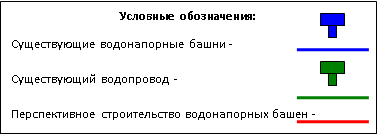 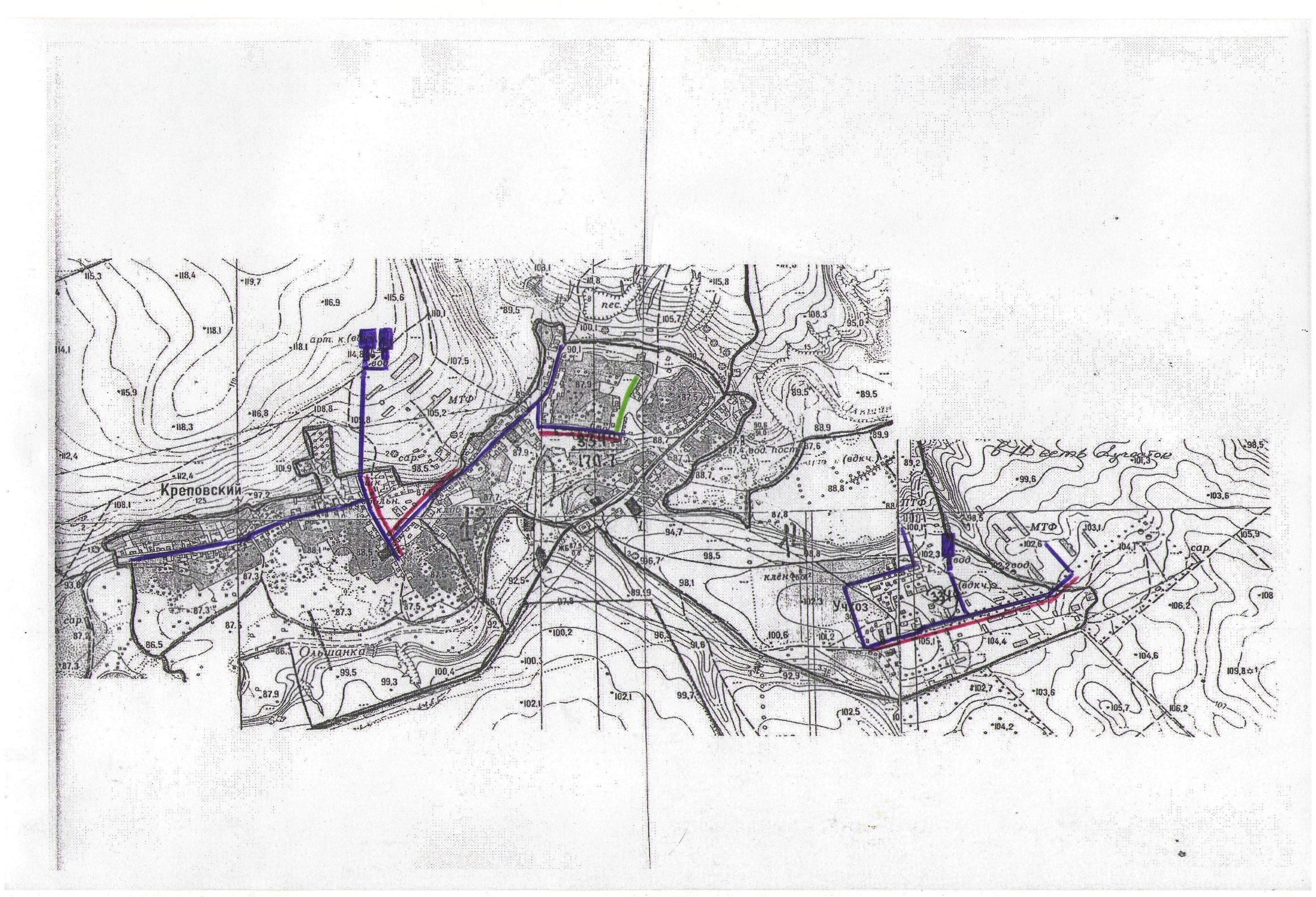 № №п/пНаименование объекта и его местоположениеСостав водозаборного узлаГод ввода в эксплуатациюПроизводите льность, тыс.м3/сутГлуби на, мНаличие Зон санитарной охраны 1 пояса, м12347891Буровая скважина инвентарный номер 343110010Скважина № 03656 пос. Учхоз19891450302Буровая скважина инвентарный номер 343110011Скважина № 03661 пос. Учхоз19891450303Буровая скважина инвентарный номер 343110012Скважина № 5709 х. Креповский19731060304Буровая скважина инвентарный номер 343110012Скважина № 9789 х. Креповский1979106030№ ппПоказательсостава сточных водЕдиница измеренияНормативСанПиН 2.1.4.1074-01Результат исследования (наименование водопроводных очистных сооружений)1Жесткость общаяградус ЖНе более 7,03,42Окисляемость перманганатнаямг О/лНе более 5,01,03Фториды (F-)мг/лНе более 1,54Железо (суммарно)мг/лНе более 0,35МутностьЕМФНе более 2,66Марганецмг/лНе более 0,17Сульфатымг/лНе более 500,08Кадмий (суммарно)мг/лНе более 0,0019Нитраты (по NO3)мг/лНе более 45,010Аммиак (по азоту)мг/лНе более 2,011Никель (суммарно)мг/лНе более 0,112Свинец (суммарно)мг/лНе более 0,0313Цинк (суммарно)мг/лНе более 5,014Медь (суммарно)мг/лНе более 1,015Водородный показатель (рН)ед. рНВ пределах 6-97,516ЦветностьградусыНе более 20017ПривкусбаллыНе более 2Менее 0,00518ЗапахбаллыНе более 2№№ п/пПеречень населенных пунктовЧисло постоянных хозяйствЧисленность постоянного населения, чел.Численность постоянного населения, чел.Численность постоянного населения, чел.№№ п/пПеречень населенных пунктовЧисло постоянных хозяйствСовременное состояние, 2012 годРасчетный срок – 2020 годРасчетный срок – 2020 год№№ п/пПеречень населенных пунктовЧисло постоянных хозяйствСовременное состояние, 2012 годПриростИтого1Х. Креповский50400304302П. Учхоз26075065815Всего по поселениюВсего по поселению3101150951245Сезонное  население№ п/пПланируемые объектыЕдиница измеренияНорма водопотребления, лСовременное состояние на 2021 годСовременное состояние на 2021 год1 этап строительства 2014 -2025 г.г.1 этап строительства 2014 -2025 г.г.2 этап строительства 20__-20__г.г.2 этап строительства 20__-20__г.г.3 этап строительства 20__-20__ г.г.3 этап строительства 20__-20__ г.г.№ п/пПланируемые объектыЕдиница измеренияНорма водопотребления, лпотреб.м3/сутпотреб.м3/сутпотреб.м3/сутпотреб.м3/сут1234567891011121Общеобразовательные школы1 учащийся102702,72802,83003,03303,32Дошкольные образовательные учреждения1 ребенок21,5651,4901,9901,91403,03Детские школы искусств1 учащийся10-------4Клубы, ДК1 место3,6-1,4-1,4-1,4-1,85Поликлиники1 больной в смену13200,26200,26200,26210,276Предприятия общественного питания1 усл. блюдо20-3,9-5,4-5,4-8,47Производственно -коммунальные объекты1 человек10-0,5-0,7-1,2-1,58Итого--10,2-12,5-13,2-18,3№ппНаименованиеводопотребителейПотребность в воде, м3/суткиПотребность в воде, м3/суткиПотребность в воде, м3/суткиПотребность в воде, м3/суткиПотребность в воде, м3/суткиПотребность в воде, м3/суткиПотребность в воде, м3/суткиНаименованиеводопотребителейпитьевого качествапитьевого качестватехническойтехническойНаименованиеводопотребителейНаименованиеводопотребителейсоврем.I этап 2021-2025 год2 этап 2026-2031 годрасчетныйI этап 2021-2025 год2 этап 2026-2031 годрасчетныйНаименованиеводопотребителейсостоян. 2021 годсрок , 2031 годсрок , 2030 год2345689101Население170170175180---Объектыпроизводственно-2коммунального, рекреационного и общественно-делового назначения10.8112.7213.2817.263Полив улиц и зеленых насаждений50505560142150152Итого:230.81232.72243.28257.26142150152Неучтенные расходы 10%23.0823.2724.3225.7214.215.015.2Всего:253.89256.44267.6282.98156.2165.0167.2ГодРасходы на мероприятия с учетом инфляции, тыс.руб. (без НДС)Расходы на мероприятия с учетом инфляции, тыс.руб. (без НДС)Расходы на мероприятия с учетом инфляции, тыс.руб. (без НДС)ГодВодоснабжениеВодоотведениеИТОГО по программе2021--2022--2023--20245000,05000,02025--202620000,020000,020273061,23061,22028--2029--2030--2031--Итого2021-2031гг28061,228061,2Всего по проекту28061,228061,2Схема системы водоснабжения Креповского сельского поселения